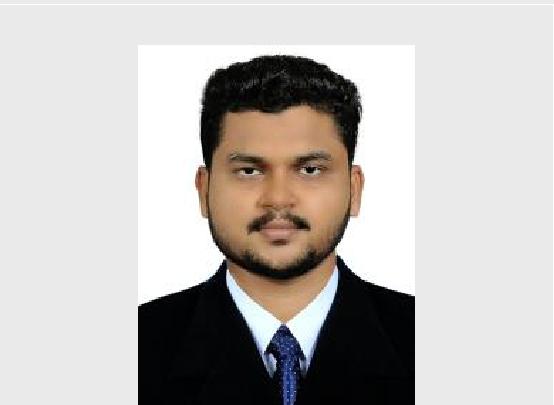 MUHSIN Audit and AccountsMuhsin.382283@2freemail.com 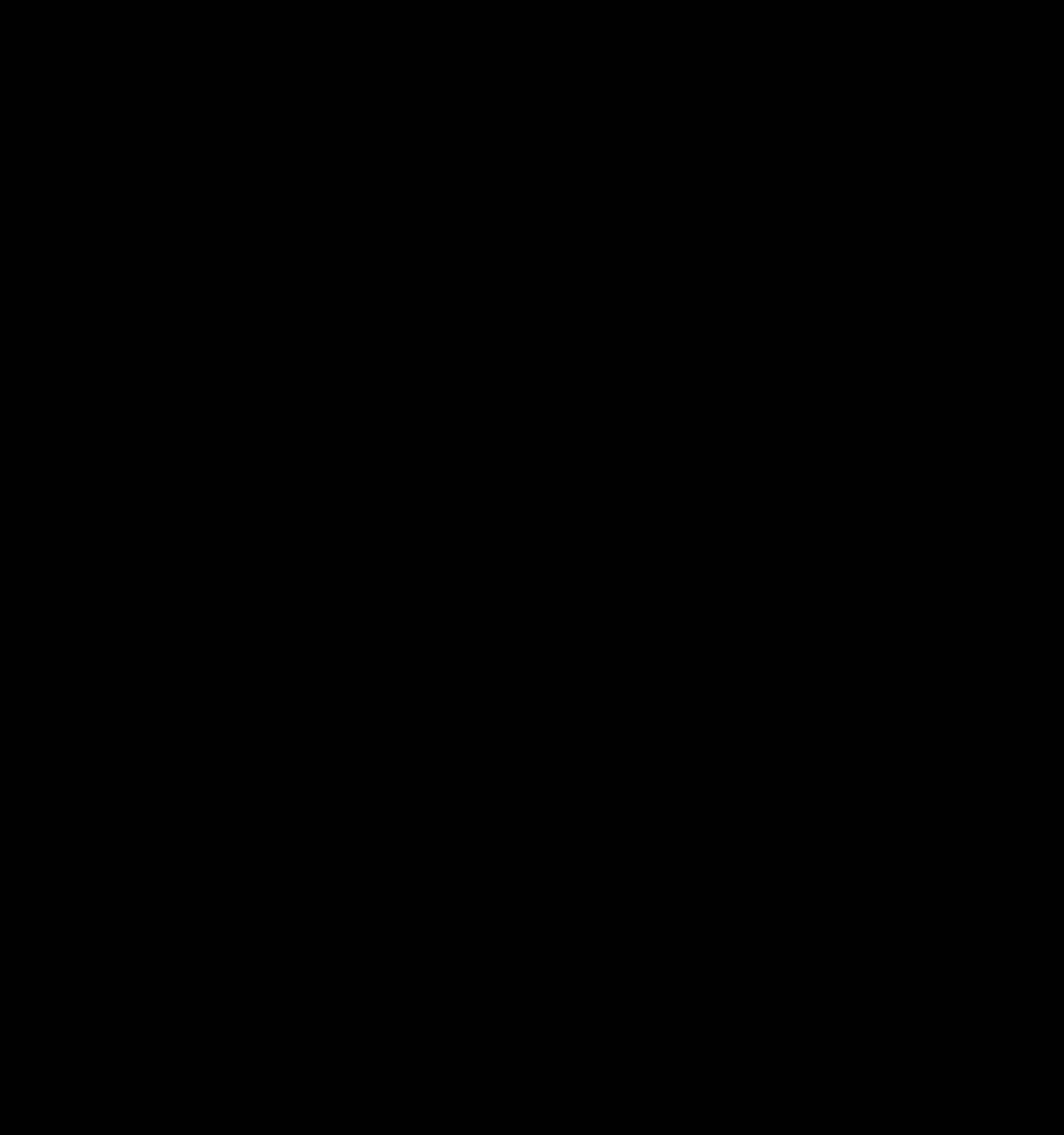 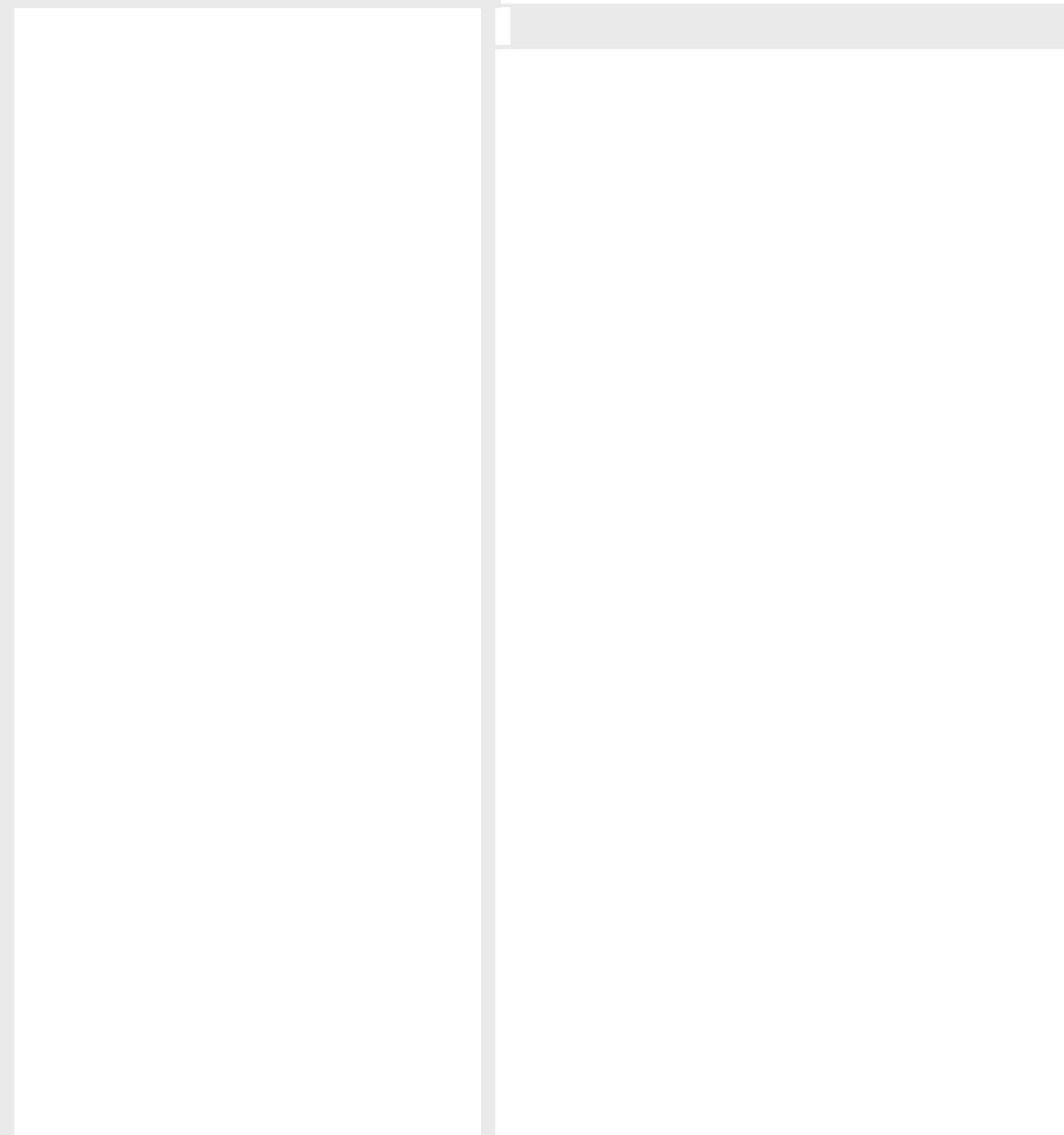 Objective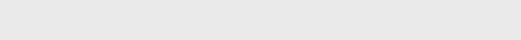 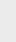 Current Location Dubai, UAEPersonal DetailsLanguage KnownEnglishHindiMalayalamThamilPassport DtailsVisa DetailsVisa status : Visiting VisaWith an excellent professional record in Accounting and Auditing Section in India, working for a responsible position in a respectable firm, where I can escalate my knowledge and professional skills to effectively manage organizational needs in Accounting and Auditing Department.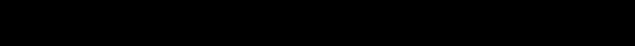 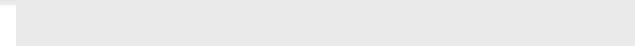 Work experience and TrainingGeneral Accountant 2017-2018At Alhind Tours and Travels Pvt.ltd, India.General Ledger Management- Month/year end closing.Preparation of MIS reports.Book keeping and Taxation.Handled Accounts Payable and Receivable departments.Liaising with auditors to ensure annual monitoring is carried out.Bank reconciliation and Petty cash handling.Article Assistant 2014-2016At Joy Thomas Charterd Accountant ,IndiaHave experience in using accounting software’s extensively for accounting tasks.Internal audits and visited various branches of companies for audit.VAT,Income TaxArticle Assistant 2013-2014At P.R Narayanan Nair & Co,India.Audit and Finalization of Financial Statements.Outsourced for Finance and Accounts section of various companiesHandled coordination between clients and the audit team for efficient audit.Filing return of Income & Tax Audit Reports for Individuals, NGO and Corporates.Education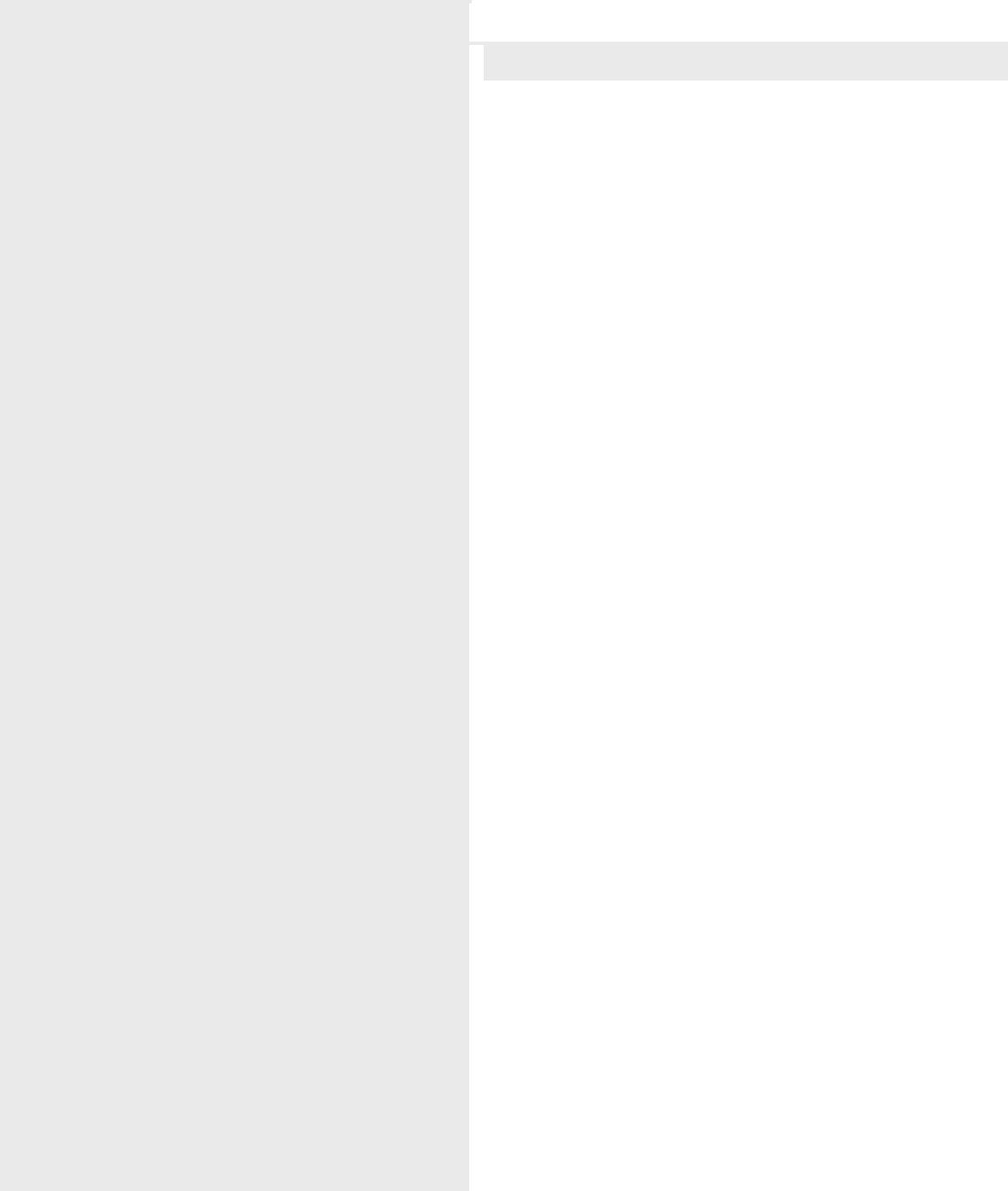 CA Articleship 2013-2016Joy Thomas Chartered Accountant 2014-2016P.R Narayanan Nair and Co 2013-2014B.Com Finance 2009-2012Calicut University,IndiaPlus Two Commerce 2007-2009Kerala Govt, Kerala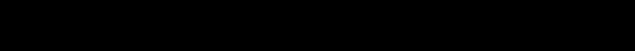 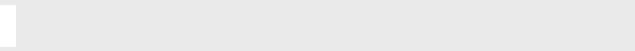 Duties and ResponsibilitiesBook KeepingBank ReconcilationVoucher EntryVAT CalculationVouching and Verification of all accountsBank AuditingInterbranch ReconcilationFinalization of AccountsAssistant AuditorAdministration and over all control of a branchPreparation of Cash flow statement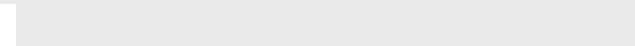 Computer and SoftwareMS Office Packages (Excel,Word,Power Point etc..)Tally ERP.Winman,E-Traveller.Personality and StrengthAbility to work in a Fast –Paced Environment.An effective communicator with good analytical ,Negotiatiation & Coordianation Skills.Self –Motviated and Ability to take initiative.DeclarationI hereby declare that above furnished details are true to the best of my knowledge.Date of Birth: 12-10-1991Sex: MaleMaritel Status: SingleNationality: IndianDate of Issu: 20-05-2014Date of Expir: 19-05-2024